
Виставка-вікторина «Євроатлантична інтеграція»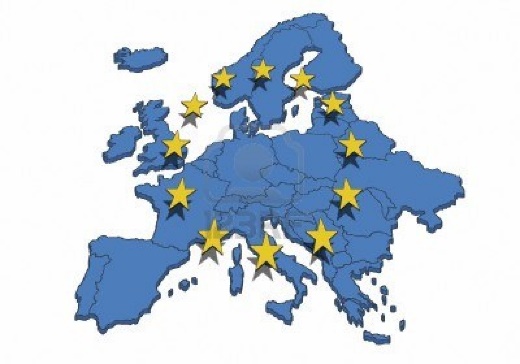 Яка мета створення ЄС?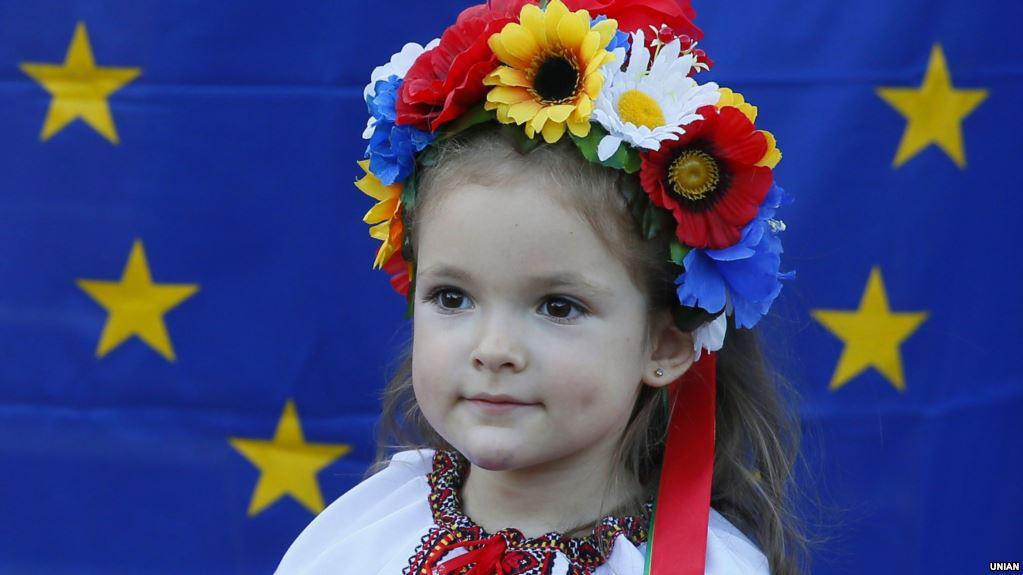 Яка країна вважається засновником ЄС?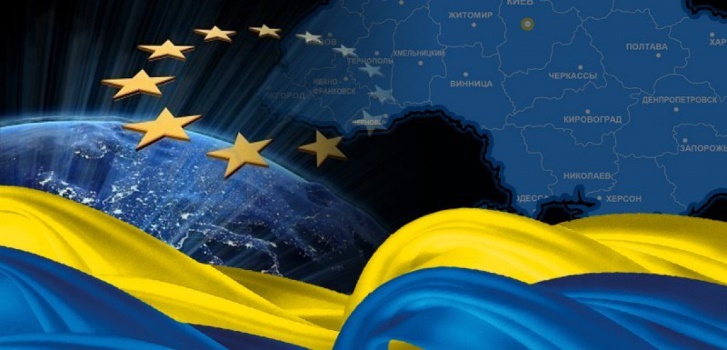 Скільки країн нараховує Єс на даний момент?Яка країна вступила до ЄС останньою?До ЄС входять лише європейські держави?Чому Україна прагне вступити до ЄС?Яку грошову одиницю використовують члени ЄЄ? Є вийнятки?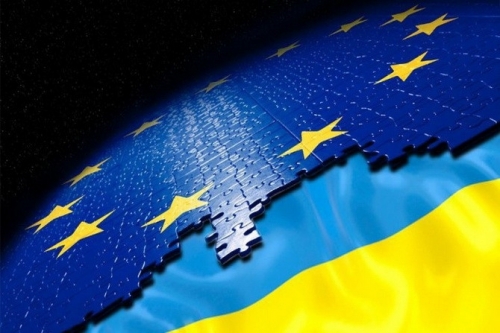 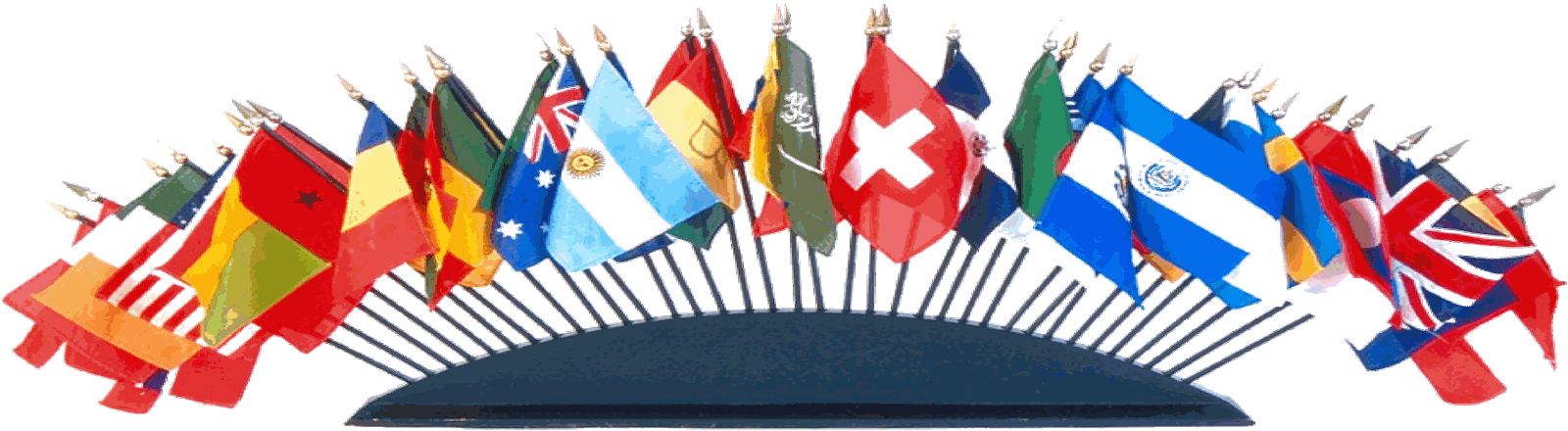 